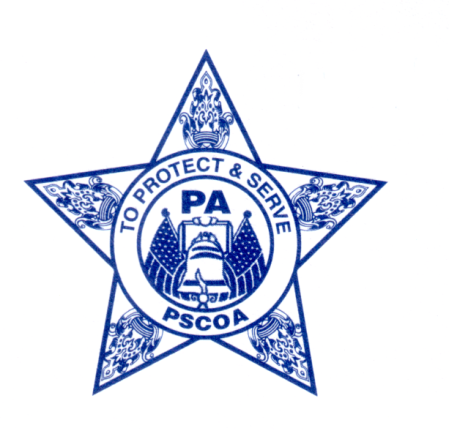 												4/30/20Dear Brothers and Sisters,On behalf of your leadership at the Pennsylvania State Corrections Officers Association, we want to thank you for your continued commitment and bravery on the front lines, as you work to keep our communities safe during this unprecedented 21st century pandemic. We are proud of the men and women we are here to serve, as you inspire us every day. As you know, the PSCOA contract with the Commonwealth ends June 30, 2020. What was looking like a strong year for state revenue has completely cratered in the wake of this pandemic. As a result, the Commonwealth is expecting a $4-billion deficit.With the uncertainty surrounding current events, PSCOA decided to offer the Commonwealth a tentative one-year contract extension in an attempt to hopefully get away from the COVID-19 economy that we are currently in. One year may give the economy time to recover. If this proposal were to pass, the PSCOA will be seeking a multi-year contract prior to its expiration. We are hopeful that by then, we will be past this pandemic. While last year the membership received only a 1.75% increase in salary, the Commonwealth has tentatively agreed to our request for a 2.5% pay increase. While we proposed the 2.5% pay increase and no increase to our medical co-pay, the Commonwealth countered with a .25% increase in medical co-pay. Employees also will receive one service increment and/or longevity step on their anniversary/longevity date. The only other change is the voluntary deduction for Corrections USA will be removed and replaced by the Corrections Peace Officers Foundation.Your support of this contract extension would mean a net increase in pay from last year, despite Pennsylvania’s projected deficit. Please keep this in mind when voting, and return the enclosed ballot and self-addressed, stamped envelope with your decision, postmarked before May 22, 2020. Know that PSCOA and its legal team were already well underway preparing what promised to be an aggressive and comprehensive contract proposal. Delaying our contract negotiations for a year will also provide us a unique opportunity to document the increased dangers that you faced each day while serving the Commonwealth during this pandemic. Once again, thank you all for your unwavering bravery and dedication to serving your communities. We also extend our sincere thanks to your families for the sacrifices they make each day when you leave for work. We will continue to work hard and do everything we can to prepare and deliver the very best contract that you deserve. In Solidarity, Team PSCOACOMMONWEALTH OF PENNSYLVANIA & PENNSYLVANIA STATE CORRECTIONS OFFICERS ASSOCIATION Summary of Changes For Contract Renewal Effective July 1, 2020 Preamble – No Change Article 1:  Recognition - No Change Article 2:  Management Rights - No Change Article 3:  Association Security o Delete all references to fair share fees (Housekeeping) Article 4:  Dues Deduction o Delete all references to fair share fees (Housekeeping) Article 5:  Credit Union – No Change Article 6:  Hours of Work – No Change  Article 7:  Meal Periods – No Change Article 8:  Eating & Sanitary Facilities – No Change Article 9:  Holidays – No Change Article 10:  Leaves – No Change Article 11:  Stress Day – No Change Article 12:  Leave of Absence – No Change Article 13:  Civil Leave – No Change Article 14:  Military Leave – No Change Article 15:  Leave of Absence without Pay – No Change Article 16:  Family and Medical Leave Act (FMLA) Leave – No Change  Article 17:  Salaries & Wages o Effective July 1, 2020, each employee covered by this Agreement shall receive a 2.5% General Pay Increase (GPI). o Employees will receive one service increment and/or longevity step on their anniversary/longevity date, as applicable, during the time period covered by this Agreement (the first day in the first pay period in the employee's anniversary/longevity month). Article 18:  Overtime – No Change Article 19:  Shift Differential – No Change Article 20:  Call Time & Lay-Over – No Change Article 21:  Standby Time – No Change Article 22:  Life Insurance – No Change Article 23:  Health Benefits o Employer contribution level • July 2020 - $502 biweekly per employee o Employee contribution rates (based on employee’s biweekly gross base salary)  • July 2020  - 2.5% for employees who participate in Get Healthy • The contribution rate will remain at 5% for employees who do not participate in Get Healthy Article 24:  Work-Related Injuries – No Change Article 25:  Classification – No Change Article 26:  Discharge, Demotion, Suspension, and Discipline – No Change Article 27:  Seniority – No Change Article 28:  Furlough Periods – No Change Article 29:  Uniforms, Clothing and Equipment – No Change Article 30:  Discrimination – No Change Article 31:  Association Business – No Change Article 32:  Peace and Stability – No Change Article 33:  Miscellaneous Provisions – No Change Article 34:  Equal Employment Opportunity – No Change Article 35:  H-1 Alternative Dispute Resolution Process   - Grievances and Arbitration – No Change Article 36:  Safety and Health – No Change Article 37:  Successors – No Change Article 38:  Political Action Committee Deductions o Provide that by the end of this contract that the parties shall work to transition the payroll slot currently used for Corrections USA for a voluntary deduction program for membership in the Corrections Peace Officers Foundation. Article 39:  Bargaining Unit Work – No Change Article 40:  PSCOA Scholarship Fund – No Change Article 41:  Leave Donation Program – No Change Article 42:  Termination o One (1) Year, July 1, 2020 - June 30, 2021. 